 							           ID#: XX-XXXDear [Veteran],Thank you for participating in the VR&E Longitudinal Survey.  Your participation is very important since this study will allow us to assess and continually improve the services provided by the Vocational Rehabilitation & Employment (VR&E) VetSuccess Program.  The results of this study may benefit other Veterans who participate in the Chapter 31 program in the future.We would like to contact you again to find out more about your participation in the VR&E program, recent employment or educational experiences, and any recent visits to medical facilities.  Similar to last year, the survey will take between 15 and 20 minutes to complete, and you will receive another check in the amount of $20.00 for your participation.I hope you will agree to continue participating in this very important survey.  Your participation will assist current and future Veterans utilizing VR&E Services to receive the highest quality and most comprehensive services possible.If there has been any change to your mailing address, telephone number, or email address, please let us know by noting on the enclosed post card, and returning that to us.  You can also update your contact information by sending an email to admin@vresurvey.org.If you have any questions about this survey or any questions about your rights as a study participant, please contact us at 1-800-XXX.XXXX.Sincerely,R.A. FanningDirectorVocational Rehabilitation & EmploymentAttachments: Return Post Card for Updated Contact InformationReturn Post Card for Updated Contact Information: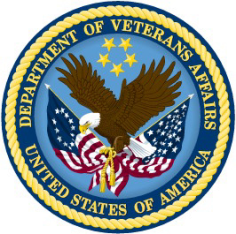                DEPARTMENT OF VETERANS AFFAIRS                    Veterans Benefits Administration                            Washington, D.C.  20420